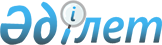 О переименовании улицы именем Мадемаров НуралиРешение Акима Тогыскенского сельского округа Сарысуского района Жамбылской области от 17 декабря 2010 года № 24. Зарегистрировано Управлением юстиции Сарысуского района 20 января 2011 года за № 6-9-110      Примечание РЦПИ:

      В тексте сохранена авторская орфография и пунктуация.

      С учетам мнений население улицы Тогызкент село Тогызкент и согласно Закону Республики Казахстан от 8 декабря 1993 года статья 14 пункт 4 «Об административно-территориальным устройстве Республики Казахстан» РЕШАЮ:



      1. Улицу Тогызкент Тогызкентского аула Тогызкентского аульного округа переименовать на улицу Мадемаров Нурали.



      2. Настоящее решение вступает в силу со дня государственной регистрации в органах Юстиции и вводится в действие по истечении десяти календарных дней после его первого официального опубликования.      Аким аульного округа                       А.Ермашов 
					© 2012. РГП на ПХВ «Институт законодательства и правовой информации Республики Казахстан» Министерства юстиции Республики Казахстан
				